2019年篮球高水平运动员专项测试细则一、测试内容与权重二、测试方法与评分标准身体素质（15分）：见线折返跑1.测试方法：底线出发，见罚球线，中线，罚球线，底线后依次返回。休息1分钟测第二次，根据时间对应每次分数，两次测试分数相加为最终成绩。2.测试要求：不踩线返回者一次警告，第二次取消成绩。3.评分标准：外线（1、2、3号位）单位：秒内线（4、5号位）单位：秒注：依据上述评分标准换算分值时，采用就低原则，即未达到某档次评分标准的，按低一档评分标准计分。以下关于时间的测试同此。基本技术（15分）：一分钟投篮1.测试方法：运动员在线外投篮后自抢篮板，再运至线外投篮，以投中次数评分。2.测试要求：不允许两次运球、走步。如出现上述违例，一次扣1分。投篮时踩线投中无效。3.可测试两次，计算最好一次成绩。4.评分标准：外线1,2,3号位（3分球）单位：个内线4,5号位（2分球）单位：个综合技术（20分）：全场综合技术练习1.测试方法：测试考生在球篮右侧外快速运球至障碍物1做体前变向，运球到障碍物2前做胯下运球，运球至障碍物3做后转身运球上篮，中篮后拿篮板至障碍物4做背后运球，运球至障碍物5做胯下运球，运球至障碍物6做后转身运球上篮。中篮后拿篮板反方向再做一次（见下图）。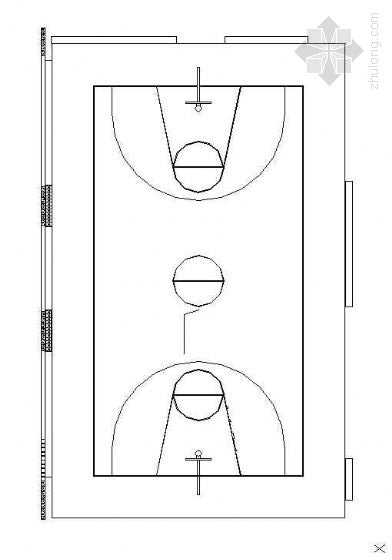 2.测试要求：不允许出现两次运球、走步、漏做动作、未达到指定区域（远离障碍物）等情况，出现一次加2秒，出现两次以上运球违例者，取消本次成绩，本次成绩为零分；严格按照考试动作顺序，以图解为主；不得远抛运球，第一次警告重新开始，出现第二次取消考试成绩，本次成绩为零；每人限测两次，取最好成绩为最终成绩。3.评分标准：外线1,2,3号位单位：秒内线4,5号位单位：秒实战能力（50分）：半场3对3、全场5对5比赛1.测试方法：将加试运动员分成若干队，进行全场或半场5对5比赛、3对3进行比赛。分队时应注意各个位置配备合理，比赛时间不低于10分钟。2.测试要求：①队员比赛中应注意充分展示自己的篮球意识，采用人盯人防守。②通过比赛中的进攻、防守，展示个人的篮球技术、战术水平和能力。3.评分标准：3对3（20分）5对5（30分）一级指标二级指标二级指标二级指标权重分（100）一级指标序号内容内容权重分（100）身体素质（15%）1见线折返跑见线折返跑15基本技术（15%）2一分钟投篮一分钟投篮15综合技术（20%）3全场综合技术时间全场综合技术时间20实战能力（50%）4半场3对3技术运用20实战能力（50%）4半场3对3战术意识20实战能力（50%）4半场3对3比赛作风20实战能力（50%）5全场5对5技术运用30实战能力（50%）5全场5对5战术意识30实战能力（50%）5全场5对5比赛作风30分值7.57.06.56.05.55.04.03.02.01.0男≤28.028.5029.029.5030.030.5031.031.5032.033.0女≤31.031.5032.032.5033.033.534.034.5035.036.0分值7.57.06.56.05.55.04.03.02.01.0男≤29.029.5030.030.5031.031.5032.032.5033.034.0女≤32.032.5033.033.5034.034.535.035.536.037.0分值151312119720投中次数76543210分值15131211975320投中次数9876543210分值20191817161514131210男子≤32.033.034.035.036.037.038.039.040.0≥43.0女子≤35.036.038.040.042.044.046.048.050.0≥52.0分值20191817161514131210男子≤34.035.037.038.039.040.041.042.043.0≥45.0女子≤37.038.040.042.044.046.048.050.052.0≥54.0指标内涵指标内涵评价等级评价等级评价等级评价等级评价等级权重分指标内涵指标内涵优良中及差权重分指标内涵指标内涵1.00.90.80.70.6权重分技术运用技术动作规范，攻防技术熟练，比赛中能够合理运用各种技术7战术运用攻防落位清晰，战术意识强，比赛视野宽，场上配合意识强6比赛作风比赛中，积极合作，攻防认真，作风顽强，有很好的协作能力7指标内涵指标内涵评价等级评价等级评价等级评价等级评价等级权重分指标内涵指标内涵优良中及差权重分指标内涵指标内涵1.00.90.80.70.6权重分技术运用技术动作规范，攻防技术熟练，比赛中能够合理运用各种技术10战术运用攻防落位清晰，战术意识强，比赛视野宽，场上配合意识强10比赛作风比赛中，积极合作，攻防认真，作风顽强，有很好的协作能力10